第二、四污水厂压滤机及改造招标公告公司简介：山东魏桥创业集团有限公司位于鲁北平原南端，紧靠济南空港、青岛海港和胶济铁路、济青高速公路，濒临黄河，是一家拥有11个生产基地、集纺织、染整、服装、家纺、热电于一体的特大型企业，技术装备居世界一流，生产规模和经济效益连续16年居全国棉纺织行业首位，是中国棉化纤纺织加工业最具竞争力企业和世界上最大的棉纺织企业。连续七年入选世界企业500强，2018年位列第185位。招标内容：二、招标条件及要求：1、投标单位必须提供企业法人营业执照（副本）、税务登记证、中华人民共和国组织机构代码证、公司法人授权委托书（必须是体现本次投标工程名称的机打文件，手工填写无效，加盖公司公章、法人签名或盖个人印章）复印件，投标人相关证件、产品合格证、检验报告及重点工程业绩等资质的复印件各一份，所有复印件必须盖红章，提供的企业资质如果经落实为虚假资质时将扣除全部投标保证金。2、参加投标单位必须为注册成立年限不低于三年，具有独立法人资格，否则不允许参加投标，所有厂家必须查看现场后参加招标。3、投标单位需做标书，标书中必须注明：（1）介绍企业概况、公司规模、近年业绩、产品制造工艺流程。（2）标书中应对产品优势、产品质保方面优势做详细阐述。（3）企业日生产能力，供货运输方式、保证交货期的措施。（4）提供中标后，能满足需方分批次供货的次数，到货的日期、数量及违约责任。（5）标书中必须注明商务条款和技术规格偏离表。（6）出具产品质量保证书，注明因产品质量问题造成的所有损失由供货方承担。（7）标书中必须附带有与招标物资相符的产品合格证。（8）按招标要求提供的其他文件及招标企业认为有必要提交的其他文件。（9）出具售后服务承诺书，注明保证售后服务的措施（如出现质量问题自接到需方电话后多长时间内处理完毕及违约责任等）4、以上证件均应为有效证件，若因超期或作废等原因导致结算时无法开具正式发票而无法办理货款，责任由供应商承担。5、投标单位交纳信誉保证金登记名称、投标登记名称与后期中标签合同、开发票的单位名称必须要一致。若供应商中标供货后，因供应商自身原因无法开具正式税务发票的，供应商承担一切责任。三、技术要求（详见附件）四、报价及评标原则：1、投标报价：投标单位所报价格包含材料费、运费、税费、安装费等一切费用。报价报单价，报价有效期30个工作日。2、投标报价包含由于材料成本或其他原因引起的价格浮动而导致的全部额外风险及费用。投标人需承诺：如果在报价中有漏项、落项，须由投标人负全责，甲方不承担任何费用。3、投标人应承担其标书准备与递交所涉及的一切费用，不管投标结果如何，招标人自行承担与投标有关的全部费用。4、评标原则：根据投标单位的产品质量、投标报价，企业资质、供货能力、信誉程度，售后服务等综合评标，产品性价比高、供货能力强者中标。五、投标信誉保证金的缴纳及退还：投标单位须交纳信誉保证金 30000 元（可在当天以现金形式交到我公司财务，也可提前汇入以下账号），未中标者无息全额退回。六、招标时间及地点：兹定于2021年8月6号（星期五）上午9：00在魏桥创业集团物资供应部招标处进行公开招标（邹平县经济开发区魏纺路一号）。七、联系方式：单位名称：山东魏桥创业集团有限公司地  址：邹平县经济开发区魏纺路1号（综合楼三楼物资供应部）电  话：0543- 4161061、4161381 传  真：4161188、4161189联系人：张爱利 技术员：二厂靳云嘎15725434220  四厂李新立15550285167邮  箱：zhangaili@wqfz.com.cn 授  权  委  托  书本授权委托书声明：        （姓名）系                        的法定代表人，现授权委托        （姓名）为我公司代理人，以公司的名义参加山东魏桥创业集团有限公司                                 招标活动。本人对招标文件内容负责并对代理人在开标、评标、办理财务回款对帐业务、合同谈判过程中所签署的一切文件和处理与之有关的一切事宜，我均予以承认。本委托有效期为                    期间若有变更，必须及时通知，否则不予接待。被授权人签署的所有文件，不因授权的撤销而失效。代理人：                   性别：                         年龄：单位：                  部门：                     职务：投标单位：（盖公章）法定代表人：（签字）                                          日期：     年     月     日二厂2套DYA2000型压泥机技术要求二厂更换2套DYA2000型带式压泥机，要求逐台进行更换，不影响正常生产。仅购买压泥机主机，利用现有辅助设施；现有设施与新安装主机对接，满足正常使用需要。投标单位必须查看现场。具体要求如下：1、交钥匙。投标单位负责旧压泥机拆除，新压泥机安装调试，满足用户使用要求。原辅助设施与新安装压泥机对接，满足正常生产需要。2、单台压泥机滤布宽度为2米，泥饼含水率75-83%，泥饼产量≥50吨/天。投标单位的投标方案中，必须详细列出整机重量、机架、各类辊子（压榨辊、传动辊、托辊、调偏辊、导辊等辊子）、滤网等的规格型号、厚度、材质。见附表。3、要求压泥机各类辊子（压榨辊、传动辊、托辊、调偏辊、导辊等辊子）、污泥罐（壁厚≥3mm）、接水槽、冲洗水槽、挡水板、出泥口、螺丝（母）、弹簧及其他连接紧固件为304不锈钢材质，压泥机加油嘴为铜质。4、压泥机制作可移动的304不锈钢爬梯和平台：爬梯宽1000mm、高1200mm,安装角度45度，选用8#槽钢、花纹板（板厚≥2.5mm）焊接。平台位于爬梯顶部，长*宽1000*1000mm，框架与支撑立柱全部选用8#槽钢，平台铺设花纹板，花纹板厚≥2.5mm。爬梯及平台的护栏高1100mm，立柱间距≤1000mm，护栏与立柱全部选用DN50管，护栏上1/3处加一行DN25管，样式同现压泥机护栏。304不锈钢管壁厚：DN50≥2.5mm、DN25≥2mm。5、安装过程中所涉及到的电器、电缆线、压缩气管路等辅材由投标单位负责采购、安装，拆除后的旧设备和管道存放于污水厂内指定地点。6、安装调试期间的水、电费由我公司负责，其他费用全部由投标单位负责。7、产品所涉及的材料其他要求，须符合国标；所有304不锈钢材料均需要我公司光谱质检合格后使用。第二污水处理厂2021年7月26日DY2000型带式压泥机主要零件统计表压泥机型号：、外形尺寸： mm、整机重量：吨四厂2套DY2000带式压泥机、1套输送绞龙的技术要求四厂2套DY2000带式压泥机和1套输送绞龙交钥匙，拆旧安新，投标单位必须看现场。详细技术要求如下： 一、2套压泥机： 1.1 单套DY2000带式压泥机，泥饼含水率75-83%，泥饼产量≥50吨/天，含污泥泵、冲洗水泵、控制柜、污泥罐（壁厚≥3mm）等辅助设备设施。投标单位的投标方案中，必须详细列出整机重量、机架、各类辊子（压榨辊、传动辊、托辊、调偏辊、导辊等辊子）、滤网、自动加药系统等的规格型号、厚度、材质。见附表。空压机增加自动过滤器（可自动排水）。投标单位按照设备需求，考虑原空压机是否利用。1.2自动加药系统，容量4m3，自动加药罐选用304不锈钢材质，壁厚≥3mm；加药泵一用一备。制作304不锈钢爬梯，宽1000mm，高度与加药罐顶平，选用8#槽钢和花纹板（板厚≥2.5mm）焊接；304不锈钢爬梯护栏，高1100mm，立柱间距≤1000mm，护栏与立柱全部选用DN50管，护栏上1/3处加一行DN25管，样式同现水池护栏。1.3 压泥机各类辊子（压榨辊、传动辊、托辊、调偏辊、导辊等辊子）、污泥罐、接水槽、冲洗水槽、挡水板、出泥口、螺丝（母）、弹簧及其他连接紧固件、自动加药罐（含搅拌、螺丝螺母等）等全部选用304不锈钢材质，压泥机加油嘴为铜质。1.4 压泥机制作可移动的304不锈钢爬梯和平台：爬梯宽1000mm、高1200mm,安装角度45度，选用8#槽钢、花纹板（板厚≥2.5mm）。平台位于爬梯顶部，长*宽1000*1000mm，框架与支撑立柱全部选用8#槽钢，平台铺设花纹板，花纹板厚≥2.5mm。爬梯及平台的护栏高1100mm，立柱间距≤1000mm，护栏与立柱全部选用DN50管，护栏上1/3处加一行DN25管，样式同现水池护栏。1.5 投标单位负责更换（即拆旧并安装调试新设备）2套压泥机、污泥输送泵、管道、加药设施等，拆除后的旧设备和管道存放于污水厂内指定地点。1.6  304不锈钢管壁厚：DN50≥2.5mm、DN25≥2mm。二、1套输送绞龙：2.1 投标单位负责更换（即拆旧并安装调试新设备）输送绞龙，使其满足我公司使用要求。2.2 输送绞龙要求日输送泥饼≥100吨，全部选用304不锈钢材质。水平绞龙，长约12.5米，外型尺寸同旧输送绞龙，内置2套吊瓦（仅内衬为高强度耐磨塑料），螺旋叶片厚≥7.5mm，U型槽外壳壁厚≥4mm，槽盖板为花纹板，花纹板厚≥2.5mm。斜绞龙长，约7.5米，螺旋叶片厚为8mm，外壳壁厚为6mm；1根DN100的304不锈钢管支撑，管壁厚≥3.5mm；绞龙减速机增加304不锈钢防雨罩，壁厚≥2mm。2.3 原有2台输送绞龙减速机利用。三、安装过程中所涉及到的电器、电缆线、压缩气管路等辅材由投标单位负责采购、安装。四、安装调试期间的水、电费由我公司负责，其他费用全部由投标单位负责。五、产品所涉及的材料其他要求，须符合国标；所有304不锈钢材料均需要我公司光谱质检合格后使用。                           第四污水处理厂   2021年7月26日 DY2000型带式压泥机主要零件统计表压泥机型号：     、外形尺寸：               mm、整机重量：         吨第二污水处理厂2台压泥机维修技术要求要求维修后整体符合安全规范，气路、电路走线规范、合理，机件固定结实、牢固，无铁丝捆绑现象，主机转动顺畅、无滞涩状况，涨紧系统，纠偏系统工作正常。建议各单位去现场查看实际情况。东3#主机具体维修点位，建议如下：检修气路、气动元件、PU管全部更换。更换DN150出泥管、并固定、支撑。检修轴承、轴承座、压泥辊1遍，更换损坏轴承，轴承座，修复或更换压泥辊（辊子轴头如有磨损，车床加工修复，如出现其他更严重情况，更换压泥辊）。检修完毕后，要求所有轴承密封性良好，并加油方便，同时加注润滑油1遍。检修纠偏系统，更换纠偏气缸2只及相关配件，做到纠偏系统工作正常。检修涨紧气路，更换损坏元气件（原气缸继续使用）。滤布下托布扁条全部更换。修复滤布冲洗管路漏水问题，更换损坏管件。压泥机主体框架除锈后，刷铁红防锈漆2遍。东1#主机在东3#主体要求的基础上，要求更换上下滤布各1条、更换传动齿轮2件、更换传动链条1挂。第二污水处理厂2021-7-25四厂压泥机维修技术要求1、更换大压辊，直径约0.5米、长约2.2米，材质304不锈钢，样式依原样式。2、更换上部收水槽，约0.8*2.2米；下部收水槽，约3*2.2*0.1米。材质304不锈钢，壁厚2mm，样式依原样式。3、更换3根DN80排水管，长约1.1米、1.5米、1.5米。1根DN50长约1.6米。4、更换2根喷淋器样式依原样式；更换2个DN50清水管阀门。5、更换滤布，布宽2米，包含上滤布、下滤布。6、更换空压控制系统气管，维修、更换、调试纠偏装置。7、更换污泥搅拌罐，直径约0.9米、深1.25米，材质304不锈钢，壁厚3mm，依原样式。8、更换污泥搅拌罐长约1.55米DN100进泥管和DN100闸阀。9、更换出泥槽，材质304不锈钢，壁厚2mm，依原样式。10、机架除锈刷铁红漆两遍，面漆两遍。11、维修加药罐搅拌。	12、本次共维修压泥机2台，以上所写部件更换数量为维修1台压泥机的量，总数需再加同等数量部件；具体维修更换部件尺寸以现场测量为准，样式依原样式。13、所有维修更换项目所用管道壁厚要求：碳钢： DN100≥3.5mm 、DN80≥3mm、DN50≥2.5mm。14、除不锈钢件外，除锈后刷铁红防锈漆两遍，面漆两遍。15、拆除旧件，运往本生产厂区内垃圾场。四厂调节池曝气管道维修更换要求一、一期调节池管道更换1、主气管道用DN150钢管，长约45米，1个DN150蝶阀。安装7组DN50热镀锌支气管道，配DN50蝶阀。2、自DN50蝶阀处起，池内选用DN50、DN16的304不锈钢管道制作曝气系统，DN50约126米、DN16约17.5米。池内每根DN50管底部安装3个DN50不锈钢管道支撑，高1米，均布；5个DN16不锈钢管高0.5米，均布。焊接成型后放入调节池内安装。安装样式详见《调节池内曝气管剖面示意图》。二、二期调节池管道更换1、主气管道用DN200钢管，长约42米；DN150钢管，长约93米，2个DN150蝶阀。安装16组DN80热镀锌支气管道，配DN80蝶阀。2、自DN80蝶阀处起，池内选用DN80、DN50、DN16的304不锈钢管道制作曝气系统，DN80约183米、DN50约542米、DN16约114.5米。池内每根DN50管底部安装DN50不锈钢管道支撑，高1米，间距不大于5米。DN16不锈钢管高0.5米。焊接成型后放入调节池内安装。详见《二期调节池曝气管平面布置图》。三、调节池内有拆除顶棚后遗落的少量钢管支架等杂物，如果影响安装曝气管道，施工方负责清理。四、一期酸化池出水管与一期生化池进水管，安装长约450mm DN350钢管和1个DN350阀门。五、更换污泥管道1、更换污泥浓缩池长约8米DN250进泥管，1个DN250蝶阀;两个污泥浓缩池均更换DN200排泥管（304不锈钢材质）,长约8米，2个DN200蝶阀；更换浓缩池至压泥间DN150污泥管，长约18米，该管道约7米长的地上室外部分须安装5mm厚保温层，外包1mm厚铝皮。2、更换7根一期酸化池DN150排泥管道，每根长约200mm。3、更换二期污泥长约1600mm DN100回流管道和3个DN100蝶阀。六、更换格栅：东格栅2个，尺寸约为770*880mm；西格栅2个，尺寸约为1350*970mm。材质φ12mm 304不锈钢圆钢焊接制作，圆钢间距25mm。七、提升泵耦合和导轨：原4台提升泵耦合地脚螺栓锈蚀，更换304不锈钢φ18地脚螺栓或用304不锈钢φ18膨胀螺栓固定；更换4套DN50导轨，单根长约4200mm，共8根，304不锈钢材质；更换4个导轨上端固定70*70*7角铁，选用304不锈钢材质，每根角铁用2个10#304不锈钢膨胀螺栓固定，导轨上端固定螺栓（母）选用304不锈钢材质。更换3根提升泵出口至止回阀处DN200管道，长约4200mm，选用304不锈钢管,壁厚≥6mm。更换1个DN200闸阀。八、以上所有维修更换项目所用管道壁厚要求1、碳钢：DN350≥8mm、DN250≥6mm、DN200≥6mm、DN150≥4mm、DN100≥3.5mm、DN80≥3mm、DN50≥2.5mm。2、304不锈钢：DN200≥6mm、DN80≥3mm、DN50≥2.5mm、DN16≥2mm。九、除特殊要求外，水位以下螺栓（母）等选用304不锈钢材质。十、以上所有更换管道，除不锈钢外，除锈后刷铁红防锈漆两遍，面漆两遍。十一、以上所有涉及长度尺寸以现场实际测量为准。十二、拆除旧件，运往本生产厂区内垃圾场。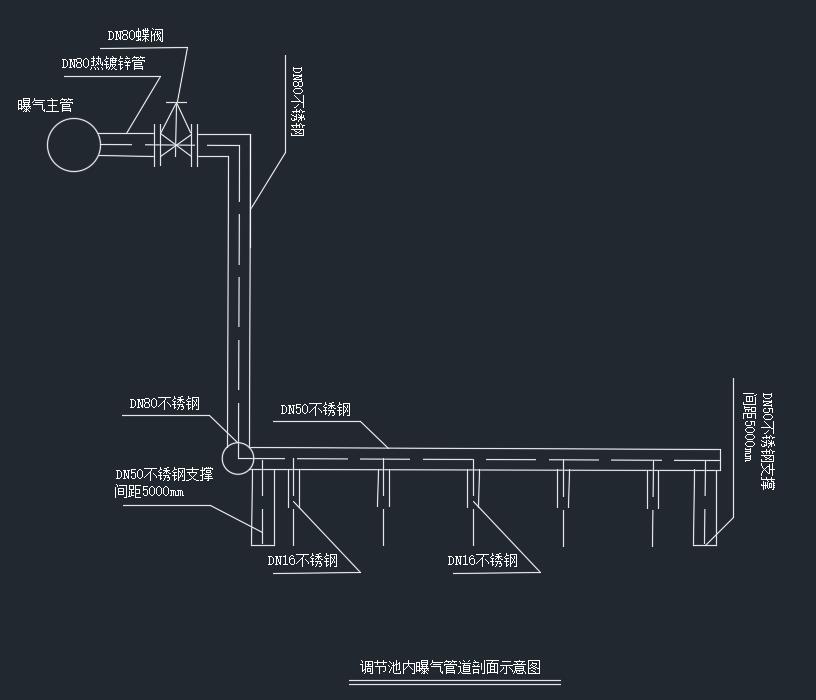 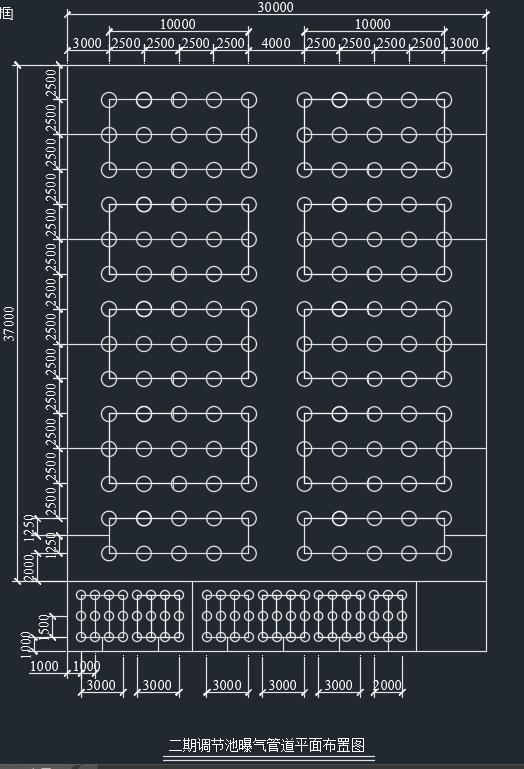 序号物资名称规格型号单位数量1二厂带式压滤机详见技术要求套22四厂带式压滤机详见技术要求套23二厂带式压滤机维修详见技术要求台24四厂带式压滤机维修详见技术要求台25四厂绞龙详见技术要求套16四厂调节池曝气管道维修更换详见技术要求套1公司名称山东魏桥创业集团有限公司公司名称山东魏桥创业集团有限公司开户行1：中国农业银行滨州梁邹支行开户行2：建行邹平支行东城分理处账  号：7366 0104 0000 669账  号：3700 1837 9360 5000 5342被授权委托人身份证复印件（正面）被授权委托人身份证复印件（反面）被授权委托人身份证复印件（反面）代理人无转委权，特此委托代理人无转委权，特此委托名称零件型号、壁厚、材质备注带式压泥机机架主要材料及厚度：带式压泥机传动辊、托辊、调偏辊、导辊、压力辊等1、全部为304不锈钢材质。2、各类辊子总数：支压榨辊支、驱动辊支、纠偏辊支、张力辊支、导向辊支等。3、主脱水辊尺寸及壁厚：压榨辊：4、其余辊筒尺寸及壁厚：带式压泥机驱动电机品牌：、功率：、型号：带式压泥机上网接水槽304不锈钢板，mm厚带式压泥机下网接水槽304不锈钢板，mm厚带式压泥机冲洗水槽304不锈钢板，mm厚带式压泥机涨紧气缸品牌、数量及型号：带式压泥机调偏气缸品牌、数量及型号：带式压泥机挡水板、出泥口304不锈钢板，mm厚控制柜及电力电缆控制柜及电力电缆控制柜防雨，按标准铺设电缆主机上反冲洗水管、喷嘴主机上反冲洗水管、喷嘴材质及数量：螺丝等其他连接紧固件螺丝等其他连接紧固件304不锈钢污泥罐污泥罐304不锈钢，壁厚≥3mm，容积m3。爬梯及平台爬梯及平台全部采用304不锈钢材质制作，所用材料规格型号。现有设备利用现有设备利用原有设备可利用的单独备注名称零件型号、壁厚、材质备注带式压泥机机架主要材料及厚度：                带式压泥机传动辊、托辊、调偏辊、导辊、压力辊等1、全部为304不锈钢材质。2、各类辊子总数：    支压榨辊    支、驱动辊    支、纠偏辊   支、张力辊   支、导向辊   支等。3、主脱水辊尺寸及壁厚：压榨辊：                                          4、其余辊筒尺寸及壁厚：                               带式压泥机驱动电机品牌：       、功率：      、型号：            带式压泥机上网接水槽304不锈钢板，     mm厚带式压泥机下网接水槽304不锈钢板，     mm厚带式压泥机冲洗水槽304不锈钢板，     mm厚带式压泥机涨紧气缸品牌、数量及型号：             带式压泥机调偏气缸品牌、数量及型号：             带式压泥机挡水板、出泥口304不锈钢板，     mm厚控制柜及电力电缆控制柜及电力电缆控制柜防雨，按标准铺设电缆主机上反冲洗水管、喷嘴主机上反冲洗水管、喷嘴材质及数量：                             螺丝等其他连接紧固件螺丝等其他连接紧固件304不锈钢自动加药系统自动加药系统罐容量4m3，304不锈钢材质，3mm厚污泥输送泵污泥输送泵品牌、数量及型号：             污泥罐污泥罐304不锈钢，壁厚≥3mm，容积    m3。爬梯及平台爬梯及平台全部采用304不锈钢材质制作，所用材料规格型号。现有设备利用现有设备利用原有设备可利用的单独备注